МИНИСТЕРСТВО НА ЗЕМЕДЕЛИЕТО, ХРАНИТЕ И ГОРИТЕ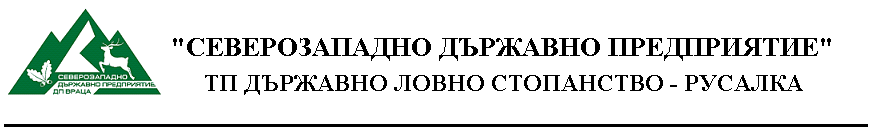 „СЕВЕРОЗАПАДНО  ДЪРЖАВНО  ПРЕДПРИЯТИЕ”ТП ДЪРЖАВНО ЛОВНО СТОПАНСТВО „РУСАЛКА”					        Утвърдил:……………..………Директор ТП ДЛС”Русалка” гр.Априлци/ инж.В.Шипковенски/ДОКУМЕНТАЦИЯКЪМ ОБЯВА ЗА ОБЩЕСТВЕНА ПОРЪЧКА НА СТОЙНОСТ ПО ЧЛ. 20, АЛ. 3 ОТ ЗОП С ПРЕДМЕТ:„Охрана със СОТ за нуждите на СЗДП ТП Държавно ловно стопанство „Русалка” гр.Априлци”гр.Априлци, 2017 г.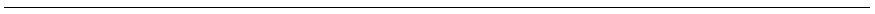 5641 гр. Априлци, ул. „Търговска” № 6, тел.:  06958 2313, ЕИК:2016174760015e-mail: dlsrusalka@abv.bgОБЩИ УСЛОВИЯ1. При изготвяне на офертата всеки Участник трябва да се придържа към обявените от Възложителя условия.2. Всеки Участник трябва да представи оферта, включваща предложена цена за изпълнение на поръчката без ДДС.3. Всеки Участник в процедурата има право да представи само една оферта, да я оттегли, промени или допълни до изтичането на срока за подаване на офертите.ПРЕДМЕТ НА ПОРЪЧКАТА И КРАТКО ОПИСАНИЕ: Адрес на профила на купувача:                 http://procurement.szdp.bg/?q=page&idd=index&porachkaid=20171020psRO8794236Предмет: „Охрана със СОТ за нуждите на СЗДП ТП Държавно ловно стопанство „Русалка” гр.Априлци.Осигуряване на техническа охрана със сигнално-охранителна техника /СОТ/ и реагиране в две помещения със специално предназначение в административната сграда на стопанството, както и  на сградата на ловен дом”Маринска”, за период от  24 часа в денонощието.Срок на договора при изпълнение на поръчката: 24 /двадесет и четири/ месеца, считано от 16.12.2017г. Място на изпълнение: две помещения в административната сграда на възложителя – „стая –каса” и „стая –оръжейна”, с адрес: гр.Априлци, ул.”Търговска” № 6, както и сградата на  ловен дом „Маринска”, с адрес: гр.Априлци, кв.Видима.Обща прогнозна стойност на поръчката: Максимална допустима обща цена за срока на договора, предложения над която не се разглеждат и класират е 2400,00 лв. /две хиляди и четиристотин лева/ без ДДС и максимална стойност на месечното плащане: 100,00 лв. /сто лева/ без ДДС.УСЛОВИЯ, НА КОИТО ТРЯБВА ДА ОТГОВАРЯТ УЧАСТНИЦИТЕ   И КРИТЕРИИ ЗА ПОДБОР: Изисквания за лично състояние: В процедурата за възлагане на обществената поръчка могат да участват български или чуждестранни физически или юридически лица, както и техни обединения, които отговарят на изискванията, регламентирани от чл. 54, ал. 1, т. 1 – т. 5 вкл. и т. 7 от ЗОП и чл. 55, ал. 1, т. 1 от ЗОП и обявените изисквания от Възложителя в обявата за обществената поръчка и приложенията към нея. КРИТЕРИИ ЗА ПОДБОР :1.Правоспособност за упражняване на професионална дейност по чл. 60 от ЗОП:Участниците трябва да имат лиценз, съгласно Закона за частната охранителна дейност за извършване на охранителна дейност на територията на Република България, която да включва охрана чрез сигнално-охранителна техника /СОТ/.Доказване на правоспособност: представя се заверено копие от лиценза.2.Икономическо и финансово състояние  по чл. 61, ал. 1, т. 2 от ЗОП :Участниците трябва да представят гаранция за покриване на щетите, в случай на възникнало събитие. Дейността на Изпълнителя трябва да съответства на нормативните изисквания, посочени в Закона за частната охранителна дейност. При констатирани липси и други щети в съответните охранявани обекти на Възложителя от Изпълнителя се търси имуществена отговорност, като лимитът на същата е 10 000,00 лв. /десет хиляди лева/.Доказване на икономическо и финансово състояние по чл. 62, ал. 1, т. 2 от ЗОП: Наличие на валидна застраховка професионална отговорност с лимит минимум 10 000,00 лв. /десет хиляди лева/.3.Технически и професионални способности по чл. 63, ал. 1, т. 2 и т. 3 от ЗОПУчастниците трябва да разполагат с  техника и необходимия кадрови ресурс за изпълнение на услугата, като представят писмена информация за това. Изпълнителят трябва да има възможност да достави и монтира сигнално- охранителна техника в две помещения на административната сграда: стая – каса и стая – оръжейна, както и цялата сграда на ловен дом”Маринска”. Изпълнителят, следва да разполага със специалисти, които да поддържат сигнално охранителната техника (СОТ) в техническа изправност и да извършват ежемесечно профилактика. Участникът следва да разполага с минимум 2 (два) броя автопатрулни автомобила на територията на град Априлци с действаща мобилна връзка между тях.Доказване на технически и професионални способности, съгласно чл. 64, ал. 1, т. 3 и т.4 от ЗОП: Списък на технически лица и/или организации, включени или не в структурата на участника, включително тези, които отговарят за контрола на качеството и списък на техническите средства и съоръжения за осигуряване на качеството.СРОК И МЯСТО НА ПОДАВАНЕ, СЪДЪРЖАНИЕ НА ОФЕРТИТЕ:Офертите на участниците ще се приемат до 16:00 часа на 27.10.2017г., в деловодството на СЗДП ТП ДЛС”Русалка, административната сграда на стопанството на адрес: гр.Априлци 5641, ул.”Търговска” № 6,.Срок на валидност на офертите: Офертите следва да бъдат валидни в срок най-малко  до 16:00 часа на 30.11.2017 г.  Оферта с по-малък срок на валидност се отхвърля от ВЪЗЛОЖИТЕЛЯ като несъответстваща на изискванията. Офертата, ведно с всички изискуеми документи се представят в запечатан непрозрачен плик от участника или упълномощено от него лице лично в деловодството на СЗДП ТП ДЛС”Русалка, по пощата или с куриер. Не се приема за участие и се връща незабавно на съответния участник оферта, която:е постъпила в незапечатан или прозрачен плик;е постъпила в нарушена цялост;е постъпила след крайния срок. Върху плика участникa посочва наименование на поръчката, пълното наименование на участника, адрес за кореспонденция, електронен адрес и телефон за връзка. Офертата и всички документи, които са част от нея, следва да бъдат представени в оригинал или да са заверени с надпис “Вярно с оригинала”, с подпис и печат от лицето/лицата, които представляват Участника, съгласно представените документи за регистрация. Съдържание на офертата:Офертата следва да бъде изготвена по утвърдения от възложителя образец, към която да бъдат приложени следните документи:1.Доказателства за подбор :1.1. Документ/лиценз/, доказващ права за извършване на охранителна дейност, издаден от компетентна институция;1.2. Валидна застраховка професионална отговорност с лимит минимум 10 000,00 лв. /десет хиляди лева/. 2.Оферта - Образец № 13.Техническо предложение за изпълнение на поръчката по образец - Образец №2 4.Ценово предложение, изготвено по образец на Възложителя - Образец №35.Декларация за липса на обстоятелствата по чл.54, ал.1, т.1-5, 7 от ЗОП - Образец № 4;6.Декларация по чл. 3, т. 8 от Закона за икономическите и финансовите отношения с дружествата, регистрирани в юрисдикции с преференциален данъчен режим, свързаните с тях лица и техните действителни собственици - Образец № 5;7.Декларация по чл. 4 от Закона за икономическите и финансовите отношения с дружествата, регистрирани в юрисдикции с преференциален данъчен режим, свързаните с тях лица и техните действителни собственици- Образец № 6/ако е приложимо/;8. Декларация за липса на обстоятелствата по чл. 55, ал. 1, т. 1 от ЗОП - Образец № 7;  9. Декларация за участието или неучастието на подизпълнители - Образец № 8; 10.Декларация за съгласието на подизпълнителите - Образец № 9/ако е приложимо/;11.Декларация за приемане условията на проекто-договора и валидност на офертата -Образец № 1012.Списък на технически лица, включени или не в структурата на  участника, включително тези, които отговарят за контрола на качеството - Образец № 11.1. и  Списък на техническите средства и съоръжения за осигуряване на качеството - Образец № 11.2.13.Нотариално заверено пълномощно - когато офертата се подава от пълномощник.В случай че се предвижда участието на подизпълнител/и, същите трябва да представят декларации по образци №4, №5, №6, №7 и посочените  доказателства за подбор по  ЗОП.РАЗГЛЕЖДАНЕ, ОЦЕНЯВАНЕ И КЛАСИРАНЕ НА ОФЕРТИТЕ:Отварянето на офертите се извършва по реда на Закона за обществените поръчки.Разглеждането на офертите се извършва от комисия, определена със заповед на Възложителя. Основания за отстраняване от участие:Представената оферта е непълна и не отговаря на предварително обявените условия от Възложителя.В случай, че не е представен някой от изискуемите документи или е представен, но не във вида, изискан от възложителя или не са спазени изискванията на ЗОП.В случай, че за участника са налице обстоятелствата по чл. 54, ал. 1, т.1-5, 7 и чл. 55, ал. 1, т. 1 от ЗОП.В случай, че ценовата оферта – образец №3, попълнена и подписана от участника, не е във вида, изискан от възложителя, или надвишава прогнозната стойност на поръчката.Представената оферта не отговаря на изискванията посочени в ЗОП.Разглеждане на офертите: Комисията започва работа след получаване от деловодството на СЗДП ТП ДЛС”Русалка на списъка с участниците и представените оферти. Комисията започва работата си по отваряне на офертите на 30.10.2017 г. от 10:00 часа, в административната сграда на СЗДП ТП ДЛС”Русалка: гр.Априлци 5641, ул.”Търговска” № 6, при условие че са подадени най-малко три оферти.Отварянето на офертите е публично и на него могат да присъстват участниците в поръчката или техни упълномощени представители, както и представители на средствата за масово осведомяване и други лица при спазване на установения режим на достъп до сградата, в която се извършва отварянето.Критерий за възлагане: предложена най-ниска цена.Класиране на офертите: на първо място се класира участника предложил най-ниска цена. При еднаква цена, предложена от двама или повече участника, спечелилия се определя след жребий от комисията.ОПРЕДЕЛЯНЕ НА ИЗПЪЛНИТЕЛ, СКЛЮЧВАНЕ НА ДОГОВОР ЗА ИЗПЪЛНЕНИЕ НА ПОРЪЧКАТА, НАЧИН НА ПЛАЩАНЕ.Въз основа на класирането на офертите, извършено от комисията и отразено в протокола, Възложителят уведомява заинтересованите лица и публикува протокола  в „Профил на купувача”, след утвърждаването му от Възложителя. Уведомяването може да се извърши по пощата или по ел.поща.Възложителят сключва писмен договор с Участника, класиран на първо място и определен за изпълнител. Договорът се сключва в писмена форма и включва задължително всички предложения от офертата на участника, въз основа на които е определен за изпълнител.При сключване на договор, определеният изпълнител представя :- Свидетелство за съдимост на представляващите и управляващите участника, със срок на валидност 6 месеца.- Удостоверение за липса на задължения по смисъла на чл. 162, ал. 2, т. 1 от ДОПК към държавата и към общините по седалище на Възложителя и на участника, със срок на валидност, които се изискват от Възложителя.- Установяване на обстоятелства по чл. 55, ал. 1, т. 1 от ЗОП-служебно се извършва от Възложителя чрез справка в Търговски регистърКогато определеният за изпълнител участник откаже да сключи договор възложителят прекратява поръчката или определя за изпълнител втория класиран участник. За отказ се приема и неявяването на уговорената дата, освен ако неявяването е по обективни причини, за което възложителят е уведомен своевременно.Възложителят може да прекрати възлагането на поръчката до сключване на договора за възлагане на обществената поръчка, като публикува съобщение на профила на купувача, в което посочва и мотивите за прекратяването.Т е х н и ч е с к а   с п е ц и ф и к а ц и я„Охрана със СОТ за нуждите  на СЗДП ТП Държавно ловно стопанство „Русалка” гр.Априлци”ИЗИСКВАНИЯ КЪМ УЧАСТНИЦИТЕ:1. Осъществяването на охраната в обектите на Възложителя следва да се предоставя, при спазване на Закона за частната охранителна дейност и другите нормативни актове в областта, като се осигурят минимум следните параметри:Охраняваните обекти трябва да са под непрекъснато наблюдение 24/7, посредством денононощен дежурен център, който следи и регистрира всички получени сигнали, с цел проверка и предотвратяване на нарушения от специализирани автопатрули.Време за реакция на специализиран въоръжен патрул – до 5-ата/петата/ минута от получаване на сигнал от охранявания обект в денонощен дежурен център на Изпълнителя.2. Техническата охрана със СОТ трябва надеждно да регистрира опити за проникване в охранявания обект с цел опазване цялостта на обекта. Охраната със СОТ се активира в установеното извънработно време на обекта. Използваната сигнално-охранителна техника, следва да отговаря на  следните изисквания:Да има устойчива връзка с мониторингов (диспечерски) център на участника, към датата на подаване на офертата (заявлението);Да позволява комбиниране на датчици за периферна охрана (отваряне на врати и прозорци) и инфрачервени и микровълнови датчици за обемна охрана (движение на човек в помещението), а на касите – сеизмични прибори.Сигнално-охранителната техника в обекта трябва да има резервно електрозахранване, което да осигурява най-малко 4 часа автономна работа.Времето за получаване на сигнала за нерегламентиран достъп в обекта до фактическото явяване на мобилна група не може да надвишава 5 минути.3. Да имат възможност да осигурят физическа охрана на обекта до пристигане на отговорно длъжностно лице на Възложителя, в случай на проникване в обекта (осъществяване на забранен достъп, пожар, установено от специализирания патрул) и уведомяване на органите на МВР и/или противопожарна охрана – до 10-тата минута от получаване на сигнала от предавателя с определена персонална честота. 4. Да имат възможност незабавно, при поискване от Възложителя, да предоставят информация, относно времето за реакция на специализираните въоръжени патрули, при сигнал за нарушение в негов обект, времето на включване/изключване на СОТ в обектите му;5. В случай на установени дефектирали елементи в СОТ (съществуваща и доставена в изпълнение на настоящата поръчка), същите следва да се отстраняват от Изпълнителя в срок не по-дълъг от 12 часа от сигнализиране за дефекта, с оглед непрекъснатост на дейността по тази поръчка.6. При констатирани липси и други щети в охраняваните обекти на Възложителя от Изпълнителя се търси имуществена отговорност, с лимит минимум 10 000,00 лв. /десет хиляди лева/.       Образец № 1ДО ДИРЕКТОРА НА СЗДП ТП ДЛС”РУСАЛКА”ГР.АПРИЛЦИ ОФЕРТАОт ………………………………………………………………..……………………………, /име на търговеца/ЕИК ………………………………, представляван/о от ……………………………………………..……………………………………..със седалище и адрес на управление: гр./с……………………………, обл. …………………………….. ул.”…………………..........................................................” № ……телефон за връзка: …………………………………..УВАЖАЕМИ ГОСПОДИН ДИРЕКТОР,Желаем да участваме в поръчка за събиране на оферти с обява по реда на Глава XXVI от Закона за обществените поръчки с предмет: „Охрана със СОТ за нуждите  на СЗДП ТП Държавно ловно стопанство „Русалка” гр.Априлци”Задължаваме се да спазваме всички условия на възложителя, посочени в документацията за участие, които се отнасят до изпълнението на поръчката, в случай че същата ни бъде възложена.В случай, че бъдем определени за изпълнител, с който ще бъде сключен договор, ще представим всички документи, необходими за подписването му, съгласно  документацията за участие.АДМИНИСТРАТИВНИ СВЕДЕНИЯ:Банкова сметка ............................................................................................................., Банка.................................................................................................................................Адрес за контакти…………………………………………………………………… ........................................................................................................................................Тел. ......................., факс............................, е-mail..........................................................Дата.......................                                                                           Представляващ:.........................                                                                                                                /подпис и печат/Образец № 2ДО ДИРЕКТОРА НА СЗДП ТП ДЛС”РУСАЛКА”ГР.АПРИЛЦИТ е х н и ч е с к о    п р е д л о ж е н и еОт ………………………………………………………., ЕИК …………………….., със седалище и адрес на управление ……………………………………………………………., представлявано от …………………………………….……………………………………………………………….,за участие в публична покана по реда на ЗОП с предмет: „Охрана със СОТ за нуждите  на СЗДП ТП Държавно ловно стопанство „Русалка” гр.Априлци”.Предлагаме да изпълним обществената поръчка, ако ни бъде възложена, като правя следното техническо предложение:1. Ще осъществя охраната в обектите на Възложителя, при спазване на Закона за частната охранителна дейност и другите нормативни актове в областта, като осигурявам минимум следните параметри:Охраняваните обекти ще са под непрекъснато наблюдение 24/7, посредством денононощен дежурен център, който ще следи и регистрира всички получени сигнали, с цел проверка и предотвратяване на нарушения. Дейността ще се осъществи от специализирани автопатрули.Времето за реакция на специализиран въоръжен патрул ще бъде – ………………… /максимум до 5-тата/ минута от получаване на сигнал от охранявания обект в денонощен дежурен център.2. Техническата охрана със СОТ надеждно ще регистрира опити за проникване в охранявания обект с цел опазване цялостта на обекта. Охраната със СОТ  ще се активира в установеното извънработно време на обекта. Използваната сигнално-охранителна техника ще отговаря на  следните изисквания:Има устойчива връзка с мониторингов (диспечерски) център на участника към датата на подаване на офертата (заявлението);Позволява комбиниране на датчици за периферна охрана (отваряне на врати и прозорци) и инфрачервени и микровълнови датчици за обемна охрана (движение на човек в помещението), а на касите – сеизмични прибори.Сигнално-охранителната техника в обекта има резервно електрозахранване, което да осигурява най-малко 4 часа автономна работа.Времето за получаване на сигнала за нерегламентиран достъп в обекта до фактическото явяване на мобилна група няма да надвишава ………. минути.3. Имам възможност да осигуря физическа охрана на обекта до пристигане на отговорно длъжностно лице на Възложителя, в случай на проникване в обекта (осъществяване на забранен достъп, пожар, установено от специализирания патрул) и уведомяване на органите на МВР и/или противопожарна охрана – до …………..-та минута от получаване на сигнала от предавателя с определена персонална честота. 4. Имам възможност незабавно, при поискване от Възложителя, да предоставя информация, относно времето за реакция на специализираните въоръжени патрули, при сигнал за нарушение в негов обект, времето на включване/изключване на СОТ в обектите му;5. В случай на установени дефектирали елементи в СОТ (съществуваща и доставена в изпълнение на настоящата поръчка), същите ще отстраня в срок не по-дълъг от 12 часа от сигнализиране за дефекта, с оглед непрекъснатост на дейността по тази поръчка.6. При констатирани липси и други щети в охраняваните обекти на Възложителя ще покрия имуществена отговорност, с лимит 10 000,00 лв /десет хиляди лева/.                                                                    подпис и печат:……………………………                                                                        /…………………………………………./                                                                            Образец № 3ДО ДИРЕКТОРАНА СЗДП ТП ДЛС”РУСАЛКА”ГР.АПРИЛЦИЦЕНОВО ПРЕДЛОЖЕНИЕОт .......................................................................................................................................Седалище и адрес на управление:...................................................................................ЕИК...................................................тел............................................................................Управител/Директор.........................................................................................................ЕГН…………………………………Като участник в поръчка с определяне на изпълнител чрез събиране на оферти с обява по реда на Глава 26 от Закона за обществените поръчки с предмет: „Охрана със СОТ за нуждите  на СЗДП ТП Държавно ловно стопанство „Русалка” гр.Априлци” , Ви представяме нашето ценово предложение:Общата цена за изпълнение на поръчката е ........................ лв. (словом: ..............................................................................................) лева без ДДС. и стойност на месечното плащане: ……….. лв. /словом:……………….. лева/ без ДДС.         Забележка: Посочените цени следва да бъдат с точност до втория знак след десетичната запетая.Посочената цена включва всички разходи по доставката и монтажа на сигнално охранителна техника в две помещения на административната сграда и в цялата сграда на ловен дом «Маринска» и осигуряване на охранителната дейност за срок от 24 месеца. Дата.......................                                                                           Представляващ:.........................                                                                                                                /подпис и печат/Образец № 4ДЕКЛАРАЦИЯпо чл. 54, ал. 1, т. 1 - 5 и 7 от ЗОПДолуподписаният/Долуподписаните .................................................................................................................................................................../три имена, ЕГН, номер на лична карта, дата и място на издаване/в качеството си на .................................................................................................................................../изписва се в какво качество се подава декларацията – съгласно чл. 97, ал. 6, от ППЗОП/	на...............................................................................................................................................................със седалище и адрес на управление: ..................................................................................... ...........с ЕИК ………………….…………ДЕКЛАРИРАМ:І. Във връзка с липсата на обстоятелства по чл. 54, ал. 1, т. 1, 2 и 7 от ЗОП:1.1. Не съм осъден с влязла в сила присъда, за:а) тероризъм по чл. 108а от Наказателния кодекс;б) трафик на хора по чл. 159а – 159г от Наказателния кодекс;в) престъпление против трудовите права на гражданите по чл. 172 от Наказателния кодекс;г) престъпление против младежта по чл. 192а от Наказателния кодекс;д) престъпления против собствеността по чл. 194 – 217 от Наказателния кодекс;е) престъпление против стопанството по чл. 219 - 252 от Наказателния кодекс;ж) престъпление против финансовата, данъчната или осигурителната система по чл. 253 - 260 от Наказателния кодекс; з) подкуп по чл. 301 - 307 от Наказателния кодекс; и) участие в организирана престъпна група по чл. 321 и 321а от Наказателния кодекс; й) престъпление против околната среда по чл. 352 – 353е от Наказателния кодекс.1.2.Осъждан съм с влязла в сила присъда, но съм реабилитиран за следното престъпление, по т.1.1...............................................................................................................(в случай, че лицето не е осъждано – попълва НЕ на празното място)2.1. Не съм осъден с влязла в сила присъда, за престъпление, аналогично на тези по т. 1.1, в друга държава членка или трета страна. 2.2.Осъждан съм с влязла в сила присъда, за престъпление, аналогично на тези по  т. 1.1, в друга държава членка или трета страна, но съм реабилитиран за следното престъпление, посочено в т.1.1: .................................................................................................(в случай, че лицето не е осъждано – попълва НЕ на празното място)3. Не е налице конфликт на интереси, който не може да бъде отстранен. ІІ. Във връзка с липсата на обстоятелства по чл. 54, ал. 1, т. 3 - 5 ЗОП:1. Представляваният от мен участник:1.1. Няма задължения за данъци и задължителни осигурителни вноски по смисъла на чл. 162, ал. 2, т. 1 от Данъчно-осигурителния процесуален кодекс и лихвите по тях, към държавата или към общината по седалището на Възложителя и на представлявания от мен  участник или аналогични задължения, установени с акт на компетентен орган, съгласно законодателството на държавата, в която представлявания от мен  участник е установен.1.2. Има задължения за данъци и задължителни осигурителни вноски по смисъла на  чл. 162, ал. 2, т. 1 от Данъчно-осигурителния процесуален кодекс и лихвите по тях, към държавата или към общината по седалището на Възложителя и на представлявания от мен  участник или аналогични задължения, установени с акт на компетентен орган, съгласно законодателството на държавата, в която представлявания от мен  участник е установен. ………………..…...................................................................................................................................*(В случай, че лицето има задължения – попълва ИМА на празното място.*   В случай, че лицето няма задължения – попълва НЕ на празното място).2. За представляваният от мен участник не е налице неравнопоставеност в случаите по чл. 44, ал. 5 от ЗОП. 3. Представляваният от мен участник не е представил документ с невярно съдържание, свързан с удостоверяване липсата на основания за отстраняване или изпълнението на критериите за подбор.4. Представляваният от мен участник е предоставил изискващата се информация, свързана с удостоверяване липсата на основания за отстраняване или изпълнението на критериите за подбор. При промени в декларираните обстоятелства се задължавам да уведомя възложителя в тридневен срок от настъпването им. Известна ми е отговорността по чл. 313 от НК за невярно деклариране на обстоятелства, изискуеми по силата на закон................................. г.				Декларатор: .......................................(дата на подписване)						(подпис и печат)Забележка: Съгласно чл. 97, ал. 6, от ППЗОП, декларацията за липсата на обстоятелствата по чл. 54, ал. 1, т. 1, 2 и 7 ЗОП се подписва от лицата, които представляват участника. Когато участникът се представлява от повече от едно лице, декларацията за обстоятелствата по чл. 54, ал. 1, т. 3 - 5 ЗОП се подписва от лицето, което може самостоятелно да го представлява. * Участник, за когото са налице основания по чл. 54, ал. 1, има право да представи доказателства, че е предприел мерки, които гарантират неговата надеждност, въпреки наличието на съответното основание за отстраняване. За тази цел участникът може да докаже, че: 1. е погасил задълженията си по чл. 54, ал. 1, т. 3, включително начислените лихви и/или глоби или че те са разсрочени, отсрочени или обезпечени или са по акт, който не е влязъл в сила.2. е платил или е в процес на изплащане на дължимо обезщетение за всички вреди, настъпили в резултат от извършеното от него престъпление или нарушение;3. е изяснил изчерпателно фактите и обстоятелствата, като активно е съдействал на компетентните органи, и е изпълнил конкретни предписания, технически, организационни и кадрови мерки, чрез които да се предотвратят нови престъпления или нарушения.*Съгласно § 2, т. 21 от Допълнителните разпоредби на Закона за обществените поръчки „Конфликт на интереси" е налице, когато възложителят, негови служители или наети от него лица извън неговата структура, които участват в подготовката или възлагането на обществената поръчка или могат да повлияят на резултата от нея, имат интерес, който може да води до облага по смисъла на чл. 2, ал. 3 от Закона за предотвратяване и установяване на конфликт на интереси и за който би могло да се приеме, че влияе на тяхната безпристрастност и независимост във връзка с възлагането на обществената поръчка. Образец № 5ДЕКЛАРАЦИЯпо чл. 3, т. 8 от Закона за икономическите и финансовите отношения с дружествата, регистрирани в юрисдикции с преференциален данъчен режим, свързаните с тях лица и техните действителни собственициОт ........................................................................................... /участник/подизпълнител/Долуподписаният/ата: ___________________________________________________,(собствено, бащино и фамилно име )ЕГН ______________________, притежаващ/а лична карта № _______________, издадена на________________от______________________________, с постоянен адрес_____________________________________________________________в качеството си на лице по чл. 47, ал. 4 от ЗОП а именно: _________________________, в ____________________________________________________________________________,(наименование на юридическото лице, физическо лице и вид на търговеца)регистриран/вписан в Търговския регистър при Агенция по вписванията с ЕИК ЕИК/БУЛСТАТ_______________________Относно: обява за събиране на оферти за обществена поръчка с предмет: „Охрана със СОТ за нуждите  на СЗДП ТП Държавно ловно стопанство „Русалка” гр.Априлци”.ДЕКЛАРИРАМ, ЧЕ:1.Представляваният от мен участник не е регистриран в юрисдикция с преференциален данъчен режим.2.Представляваният от мен участник не е свързан с лица, регистрирани в юрисдикции с преференциален данъчен режим.Известна ми е, че за неверни данни нося наказателна отговорност по чл. 313 от Наказателния кодекс................................. г.					Декларатор: .......................................(дата на подписване)								(подпис и печат)Забележка: В зависимост от правно-организационната форма на участниците, декларацията се представя от едно от лицата, посочени в чл. 40, ал. 2 от Правилника за прилагане на ЗОПОбразец № 6ДЕКЛАРАЦИЯпо чл. 4 от Закона за икономическите и финансовите отношения с дружествата, регистрирани в юрисдикции с преференциален данъчен режим, свързаните с тях лица и техните действителни собственициОт ........................................................................................... /участник/подизпълнител/Долуподписаният/ата: ___________________________________________________,(собствено, бащино и фамилно име )ЕГН ______________________, притежаващ/а лична карта № _______________, издадена на________________от______________________________, с постоянен адрес_____________________________________________________________в качеството си на лице по чл. 47, ал. 4 от ЗОП а именно: _________________________, в ____________________________________________________________________________,(наименование на юридическото лице, физическо лице и вид на търговеца)регистриран/вписан в Търговския регистър при Агенция по вписванията с ЕИК ЕИК/БУЛСТАТ_______________________Относно: обява за събиране на оферти за обществена поръчка с предмет: „Охрана със СОТ за нуждите  на СЗДП ТП Държавно ловно стопанство „Русалка” гр.Априлци”.ДЕКЛАРИРАМ, ЧЕ:1.Представляваният от мен участник е регистриран в юрисдикция с преференциален данъчен режим, а именно: ....................................................................................................................................2.Представляваният от мен участник попада в изключението на чл. 4, т. ...... от Закона за икономическите и финансовите отношения с дружествата, регистрирани в юрисдикции с преференциален данъчен режим, свързаните с тях лица и техните действителни собственици.Известна ми е отговорността по чл. 313 от Наказателния кодекс за посочване на неверни данни. ................................ г.						Декларатор: .......................................(дата на подписване)						(подпис и печат)Забележка: * В зависимост от правно-организационната форма на участниците, декларацията се представя от едно от лицата, посочени в в чл. 40, ал. 2 от Правилника за прилагане на ЗОП.* Тази декларация се попълва, ако не се попълва декларация образец № 5.Образец № 7Д Е К Л А Р А Ц И Я по чл. 55, ал. 1, т. 1 от Закона за обществените поръчкиДолуподписаният/ата/:............................................................................................................................ 					(собствено, бащино, фамилно име) с ЕГН: ............................, в качеството си на ............................................................................на ......................................................................................................................................................, (име/ наименованието на участника) в изпълнение на чл. 55, ал.1 от ЗОП и в съответствие с изискванията на възложителя при възлагане на обществена поръчка с предмет: „Охрана със СОТ за нуждите  на СЗДП ТП Държавно ловно стопанство „Русалка” гр.Априлци” .Д Е К Л А Р И Р А М, че:1. Представляваният от мен участник не е обявен в несъстоятелност, не е в производство по несъстоятелност.2. Представляваният от мен участник не е в процедура по ликвидация, не е сключило извънсъдебно споразумение с кредиторите си по смисъла на чл. 740 от Търговския закон, не е преустановил дейността си.3. Представляваният от мен участник не се намира в подобно положение, по т. 1 и т. 2 от декларацията, произтичащо от сходна процедура, съгласно законодателството на държавата, в която е установен. (в случай, че участникът е чуждестранно лице)Известна ми е отговорността по чл. 313 от Наказателния кодекс за посочване на неверни данни. Дата, .............................. 	                  Декларатор: ................................                   /подпис и печат/ Забележка: Декларацията се подава от лицето, което може самостоятелно да представлява участника.      		Образец  № 8Д Е К Л А Р А Ц И Я ЗА УЧАСТИЕТО ИЛИ НЕУЧАСТИЕТО НА ПОДИЗПЪЛНИТЕЛИДолуподписаният /ната.........................................................................................................................., в качеството си на ................................................................(посочете длъжността) представляващ............................................................................................................... /наименование на участника/ с ЕИК .................................................... - участник в процедура за възлагане на обществена поръчка с предмет: „Охрана със СОТ за нуждите  на СЗДП ТП Държавно ловно стопанство „Русалка” гр.Априлци” .Д Е К Л А Р И Р А М, че:При изпълнението на предмета на поръчката няма да ползваме / ще ползваме (невярното се зачертава) следните подизпълнители:	Задължавам се да уведомя Възложителя за всички настъпили промени в декларираните по-горе обстоятелства в 7-дневен срок от настъпването им.Приемам да отговарям за действията, бездействията и работата на посочения подизпълнител/ посочените подизпълнители като за свои действия, бездействия и работа. Известно ми е, че за деклариране на неверни обстоятелства, нося отговорност по смисъла на чл. 313 от Наказателния кодекс. Дата: .................................					Декларатор: ………………………								/подпис и печат/	 Образец № 9ДЕКЛАРАЦИЯза съгласие за участие като подизпълнител [1]Долуподписаният..........................................................................................................................., в качеството си на ................................................................(посочете длъжността) представляващ .............................................................................................................../наименование на подизпълнителя/ с ЕИК .................................................... ДЕКЛАРИРАМ:1.От името на представляваното от мен лице (търговско дружество, едноличен търговец, юридическо лице с нестопанска цел – вярното се подчертава):.........................................................................................................................................................(наименование, ЕИК/БУЛСТАТ)изразявам съгласието да участваме като подизпълнител на ………………………………...........................................................................................................................................................(наименование на участника в процедурата, на който лицето е подизпълнител)при изпълнение на обществена поръчка с предмет: „Охрана със СОТ за нуждите на СЗДП ТП Държавно ловно стопанство „Русалка” гр.Априлци”.Дейностите, които ще изпълняваме като подизпълнител, са: .......................................................................................................................................................................................................................................................................................................................................................................................................(изброяват се конкретните части от предмета на обществената поръчка, които ще бъдат изпълнени от подизпълнителя)Дата: .................................					Декларатор: ………………………								/подпис и печат/	 [1] Декларацията е задължителна част от офертата на участник, който обявява, че ще ползва подизпълнители. Такава декларация се подава от всеки подизпълнител, в случай че са повече от един. Образец 10Д Е К Л А Р А Ц И ЯДолуподписаният /ната.........................................................................................................................., в качеството си на .................................................................................(посочете длъжността) представляващ..................................................................................................... /наименование на участника/ с ЕИК .................................................... - участник в процедура за възлагане на обществена поръчка с предмет: „Охрана със СОТ за нуждите  на СЗДП ТП Държавно ловно стопанство „Русалка” гр.Априлци” .Декларираме, че:1.Приемаме условията в проекта на договор, неразделна част от документацията за възлагане на обществена поръчка с предмет:  „Охрана със СОТ за нуждите  на СЗДП ТП Държавно ловно стопанство „Русалка” гр.Априлци” .2.Приемаме срокът на валидност на нашата оферта да бъде …………………………(дата), /попълва се съобразно изискванията на Възложителя / , считано от  крайния срок за подаване на офертите;Известна ми е наказателната отговорност по чл.313 от НК за вписване на неверни данни.Дата: …………… год.                   	        	                            ДЕКЛАРАТОР: ..............................                Образец № 11.1СПИСЪКпо чл. 64, ал.1, т.3 от ЗОП	Долуподписаният........................................................................................................................, в качеството си на ……………................................................................(посочете длъжността) представляващ ............................................................................................................. /наименование на участника/ с ЕИК .................................................... - участник в процедура за възлагане на обществена поръчка по реда на гл.26 от ЗОП с предмет: „Охрана със СОТ за нуждите  на СЗДП ТП Държавно ловно стопанство „Русалка” гр.Априлци”, представям следния списък на техническите лица и/или организации, включени или не в структурата на участника, включително тези, които отговарят за контрола на качеството:1…………………...…………………………..…../три имена/………….………………/длъжност/2………………………..………………..………../три имена/………….………………./длъжност/3……………………………..…………..………../три имена/………….………………./длъжност/4…………………………………..……..………../три имена/………….………………./длъжност/	Разполагам с необходимия кадрови ресурс за изпълнение на услугата. Гореизброените лица са специалисти и ще поддържат сигнално охранителната техника (СОТ) в техническа изправност и ще извършват ежемесечно профилактика.подпис и печат:…………………….Образец № 11.2СПИСЪКпо чл. 64, ал.1, т.4 от ЗОПДолуподписаният........................................................................................................................,в качеството си на ..................................................................................(посочете длъжността) представляващ............................................................................................................. /наименование на участника/ с ЕИК .................................................... - участник в процедура за възлагане на обществена поръчка по реда на гл.26 от ЗОП с предмет: „Охрана със СОТ за нуждите  на СЗДП ТП Държавно ловно стопанство „Русалка” гр.Априлци”,Представям следния списък на техническите средства и съоръжения за осигуряване на качеството:1.Разполагам с минимум 2 (два) броя автопатрулни автомобила на територията на град Априлци, с действаща мобилна връзка между тях, като автомобилите са :……………………../марка/,……………………./модел/, ДК №………….……………………../марка/,……………………./модел/, ДК №………….2.Имам  възможност да доставя и монтирам сигнално-охранителна техника в две помещения на административната сграда: стая –каса и стая –оръжейна и в цялата сграда на ловен дом ”Маринска”.3.Друга информация по преценка на участника:………………………………………………….подпис и печат:…………………….ПРОЕКТО - ДОГОВОРДнес, ____________2017 г. в гр. Априлци, на основание утвърден Протокол от ………………. г. за определяне на изпълнител на обществена поръчка чрез събиране на оферти с обява с предмет: „Охрана със СОТ за нуждите  на СЗДП ТП Държавно ловно стопанство „Русалка” гр.Априлци”, между:1.СЗДП ТП ДЪРЖАВНО ЛОВНО СТОПАНСТВО „РУСАЛКА”, Булстат 2016174760035 седалище и адрес на управление гр.Априлци, ул.”Търговска № 6, представлявано от Директора инж. Валентин Маринов Шипковенски и Иван Митев Якимов – главен счетоводител, наричано по-надолу за краткост „ВЪЗЛОЖИТЕЛ”  и2. ………………………………, ЕИК: ……………………….., седалище и адрес на управление …………………………………..……………………………., представлявано от управителя …………………………….…….……….. наричано за краткост „ИЗПЪЛНИТЕЛ”, се сключи настоящия договор за следното:	I.ПРЕДМЕТ НА ДОГОВОРАЧл.1 Възложителят възлага, а Изпълнителя приема да извършва срещу възнаграждение услуга по охрана със сигнално–охранителна техника /СОТ/ на наличното имущество в ТП ДЛС”Русалка”, а именно:	Обект1:Административна сграда на ТП ДЛС „Русалка”, гр.Априлци, ул.”Търговска” № 6,  стая-каса  и стая-оръжейна, с адрес: гр.Априлци, ул. „Търговска“ 6.;	Обект2: Цялата сграда на ловен дом”Маринска”, с адрес: гр.Априлци, кв.Видима, ловен дом”Маринска”вид охрана: Oхрана със СОТ за нуждите на ТП ДЛС”Русалка” 1.1.Необходимата техника се предоставя и нейното монтиране се извършва безплатно от Изпълнителя.Чл.2. Мястото на изпълнение на предмета на договора е гр.Априлци, ул. „Търговска“ 6, /административната сграда / и гр.Априлци, кв.Видима, ловен дом”Маринска”.  	II.ПРАВА И ЗАДЪЛЖЕНИЯ НА ВЪЗЛОЖИТЕЛЯ:Чл.3 Възложителят има право да получи изпълнение на предмета на този договор в пълния му обем и в уговорените срокове.Чл.4 Възложителят се задължава да заплаща възнаграждение за извършената услуга по договорената цена и срок за изплащане по банков път с платежно нареждане по сметка посочена от Изпълнителя. Плащането се извършва до пето число, след изтичане на месеца и представянето на фактурата.Чл.5. Възложителят се задължава:	5.1. да осигури непрекъснато електрозахранване в охранявания обект 	5.2. да предостави чрез длъжностните си лица възможност на специалистите на Изпълнителя да работят по монтирането и профилактиката на съоръженията, както и да осигури задължителна проверка на укрили се лица, преди включването на обекта.	5.3. при ползване на радиоканал Възложителя сам да включва обекта под охрана при напускане и да изключва своевременно същия при влизане.	5.4. да не закрива видимостта на датчиците към обема на охраняваните обекти, прозорци и врати; да не поставя шумопоглъщащи предмети на и пред прозорци, през които е възможно проникване в охраняваните обекти; да опазва монтираната в обекта СОТ и да не допуска работа по същата без съгласуване с Изпълнителя; да осигури защита срещу проникване на животни и инсекти в проверяваните обекти.	5.5. писмено да уведомява Изпълнителя за предстоящи промени в собствеността, работното време, предмета на дейност, длъжностните лица, работещи в обекта, промяната на адресите на същите, промяна на адреса на управление, на конфигурацията на обекта или правоприемство.	5.6. незабавно да уведомява дежурния оператор по СОТ за неизправност на телефонната линия, видими повреди на охранителната инсталация и др., а в случай на нарушаване на целостта на обекта незабавно да уведомява дежурния на РПУ или СОД и се задлъжава да не влиза в обекта.	5.7. да изпълнява дадените му от Изпълнителя предписания по охраната от сключването до прекратяването на договора.	5.8. да осигури опазването в тайна принципа на действие и техническите данни на СОТ, а така също и кода на обекта.Чл.6. Възложителят има следните права:	6.1. да осъществява контрол по доставката на услугата.	6.2. да изисква необходимата документация,съпровождаща услугата.	III.ПРАВА И ЗАДЪЛЖЕНИЯ НА ИЗПЪЛНИТЕЛЯ:Чл.7 Изпълнителят се задължава:	7.1. да изпълнява услугата за нуждите на Възложителя съгласно условията  техническото му предложение.	7.2. при изпълнение на услугата да защитава интересите на възложителя.	7.3. да издава на Възложителя съответните документи, в т.ч. фактури.	7.4. при незалавяне на извършителя на кражба в охранявания обект да обезщети Възложителя  за констатираните липси в обекта, които са резултат от виновно неизпълнение на задълженията на Изпълнителя, в размер до 10 000,00 лв. /десет хиляди лева/ в срок от 30 дни, след представяне от Възложителя на Изпълнителя на доказателство по т.7.4.1 от този договор .7.4.1. Размерът на липсите се доказва със съответен документ, удостоверяващ собствеността на претендираната материална наличност, както и местонахождението й на обекта към момента на произшествието ( протокол от проведени следствени действия и резултат от заведена преписка в съответното РПУ на МВР, срещу известен/неизвестен извършител ). 	7.5. да извършва непрекъснато наблюдение 24/7, регистрация и реагиране на сигнали от охранителната система и поддръжка за своя сметка в техническа изправност на монтираните охранителни съоръжения.	7.6. при получаване на алармен сигнал да осигури блокиране на охранявания обект до …….минута и противодейства, предотвратявайки нанасянето на щети на Възложителя. Щетите се заплащат въз основа на констативен протокол, подписан от представители на страните по договора. В случаите, когато се иска извършването на ревизия, задължително присъстват представители на Изпълнителя.	7.7. да дава предписания на Възложителя при необходимост от допълнително физическо укрепване, техническо усъвършенстване или за отстраняване на други фактори, които възпрепятстват сигурността на охраната.Чл.8 Изпълнителят има следните права:	8.1. да подписва,предава и приема документи във връзка с извършването на услугата.	8.2. при точно изпълнение на услугата да получи стойността й в уговорения срок.	IV. ЦЕНА И НАЧИН НА ПЛАЩАНЕЧл.9. Възложителят заплаща: 	Чл.9.1.цена в размер на ………… /……………………………/ лева без ДДС за целия период на договора.	Чл.9.2. ежемесечно се заплаща на изпълнителя възнаграждение в размер на ………… лв. /…………………………/ лева без ДДС на Изпълнителя по следната банкова сметка на Изпълнителя:_________________________________ __________________________________Така определената цена е окончателна и не подлежи на изменение до изтичане на срока на договора. 	V.СРОК НА ДОГОВОРА И ПРЕКРАТЯВАНЕЧл.10. Договорът е със срок 24 /двадесет и четири/ месеца, считано от 16.12.2017 година. Чл.11.Договорът се прекратява:	11.1. с изтичане на срока ;	11.2. по взаимно съгласие на страните;	11.3. с четиринадесетдневно писмено предизвестие от изправната до неизправната страна, при неизпълнение на клаузи по договора, като срока тече от деня следващ този, на който е получено предизвестието;	11.4. при отпадане на необходимостта от услугата.	VI.РЕД ЗА ПРИЕМАНЕ НА УГОВОРЕНИЯ РЕЗУЛТАТЧл.12. Уговореният резултат се приема от страните с двустранно подписан приемо-предавателен протокол при приключване на договора.	VIІ.ЗАКЛЮЧИТЕЛНИ РАЗПОРЕДБИЧл.13. Възложителят определя ________________________________________ на длъжност __________________________, за отговарящ по координацията за изпълнението на договора .	Неразделна част към настоящия договор е техническото предложение на кандидата.за ВЪЗЛОЖИТЕЛ:……………….                  	                    за ИЗПЪЛНИТЕЛ:……………../инж.В.Шипковенски/                                                  			               /………………../Главен счетоводител:.........................../Ив.Якимов/Подизпълнител(избройте имената и адресите на подизпълнителите)Видове работи, коитоще изпълнява подизпълнителя(посочете видове дейности и/или услуги)Дял в проценти (%)От общата стойност напредмета на поръчката, който щебъде изпълнен от подизпълнителя